LIKOVNA UMETNOST – NALOGE ZA USTVARJANJE za učence 6. razreda v času od 25. 3. do 3. 4. 2020Dragi učenci!Pred vami je nova likovna naloga, ki obsega delo za 2 učni uri.Naloga za učence 6. razreda: INICIALKA-V učbeniku za LUM 6. r. si na straneh 6 – 9 preberite razlago o vidnih (vizualnih) sporočilih  in o pisavah - pisnih znakih (tisti, ki nimate doma učbenika, si preberite to snov na spodnjih slikah↓). Sledi stran 10, kjer si preberete o ročno napisanih pisnih znakih, ki jim rečemo rokopis. Na sliki imate primer inicialke (začetna črka), ki je, kot vidite, drugačna, večja in bolj okrašena kot druge črke v besedilu.•NALOGA:-Na risalni ali kakšen drug papir velikosti formata A4 boste narisali inicialko, ki bo začetna črka vašega imena. Risbo boste narisali s flomastri in/ali z barvicami, lahko tudi z vodenimi barvami. Uporabite lahko samo tri do štiri barve (npr.: črna, rdeča, rumena in modra). -Lahko si pomagate s posnetkom, ki prikazuje kako se nariše inicialka. Tudi vi naredite dva robova in znotraj njiju narišite črko, ki jo okrasite z rastlinskimi motivi, viticami, geometrijskimi in drugimi motivi. Uporabite domišljijo in bodite kreativni!-V naslednjem posnetku je še nekaj idej za inspiracijo, vsebuje celo abecedo.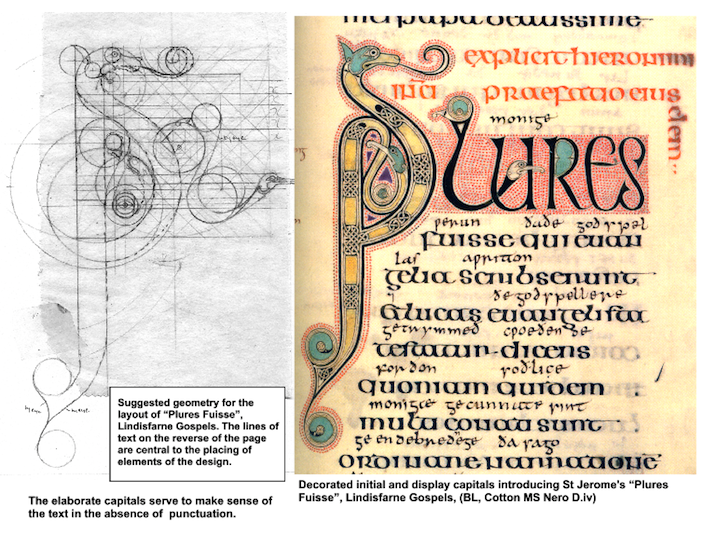 Obilo užitkov ob ustvarjanju vam želim in srečno!Izdelek fotografirajte in mi ga pošljite na spodnji e-naslov ali v spletno učilnico,do petka, 3. 4. 2020.Svoj izdelek boste prinesli tudi v šolo, kjer ga bomo skupaj vrednotili.Pripravila: Jasmina Strugar, profesorica likovne umetnosti, OŠ VinicaZa dodatne informacije sem vam na voljo na naslednjem naslovu: jasmina.strugar1@gmail.com↓↓↓razlaga o vidnih (vizualnih) sporočilih, o pisavah - pisnih znakih in o risanju inicialk↓↓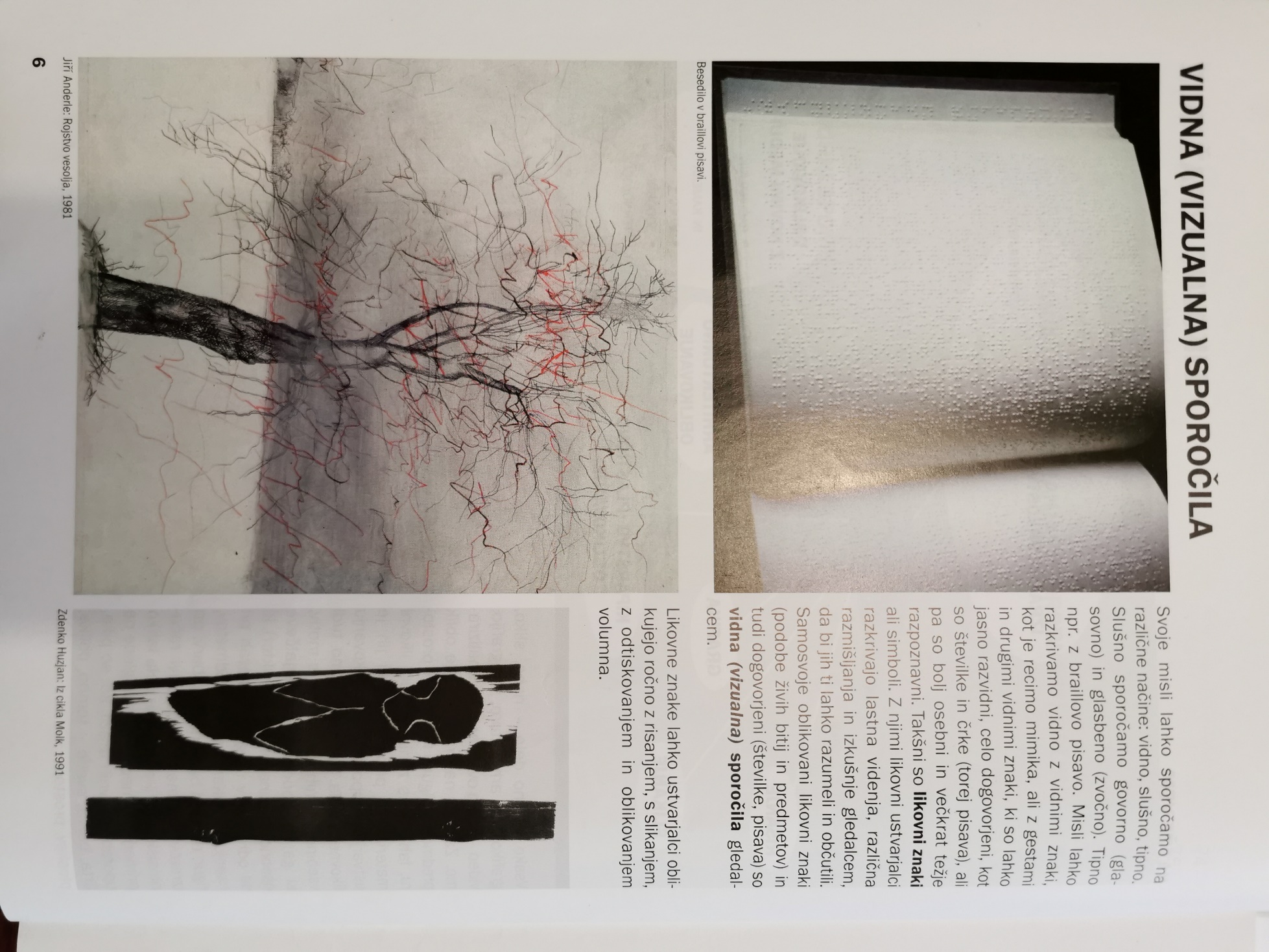 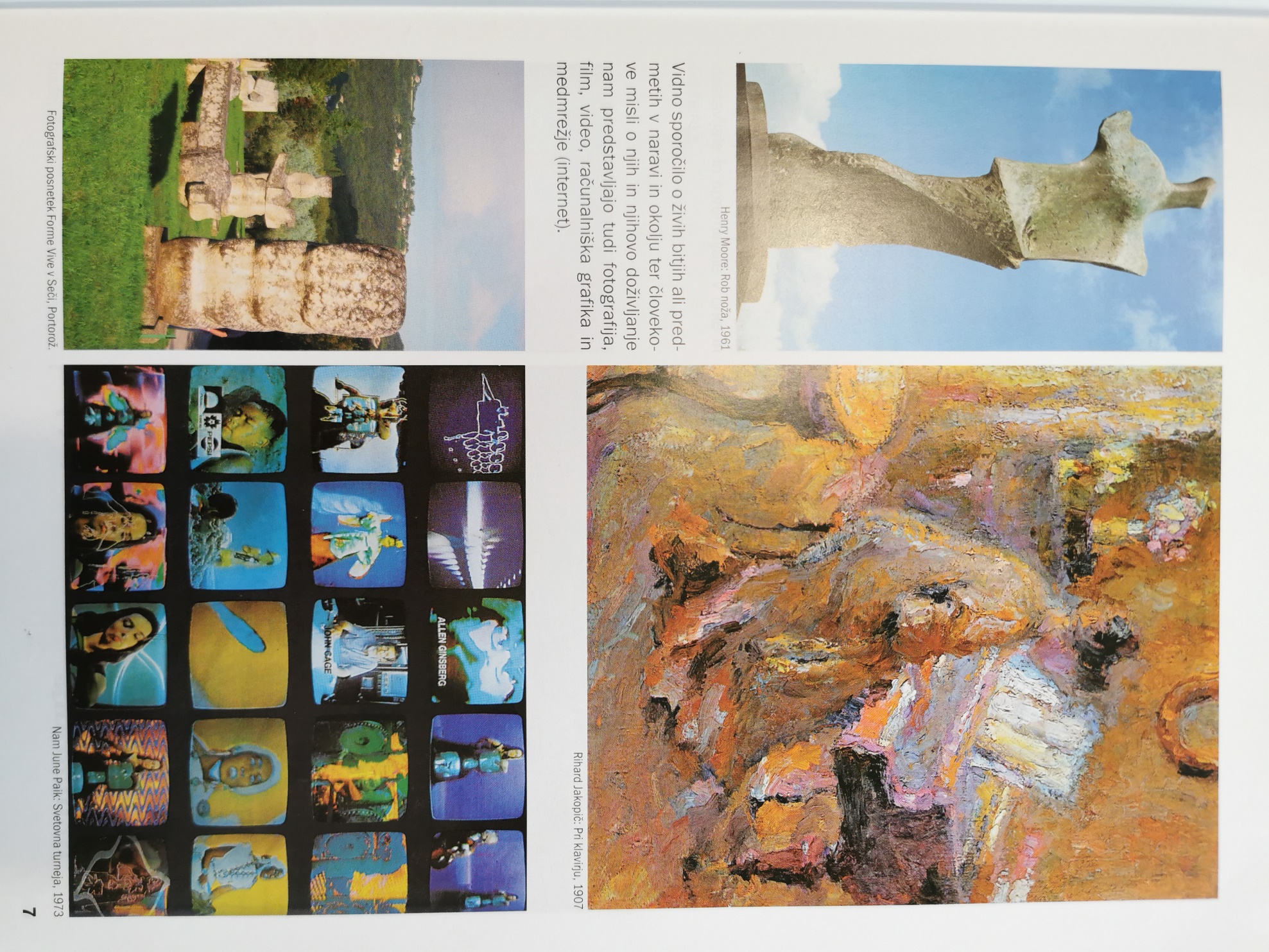 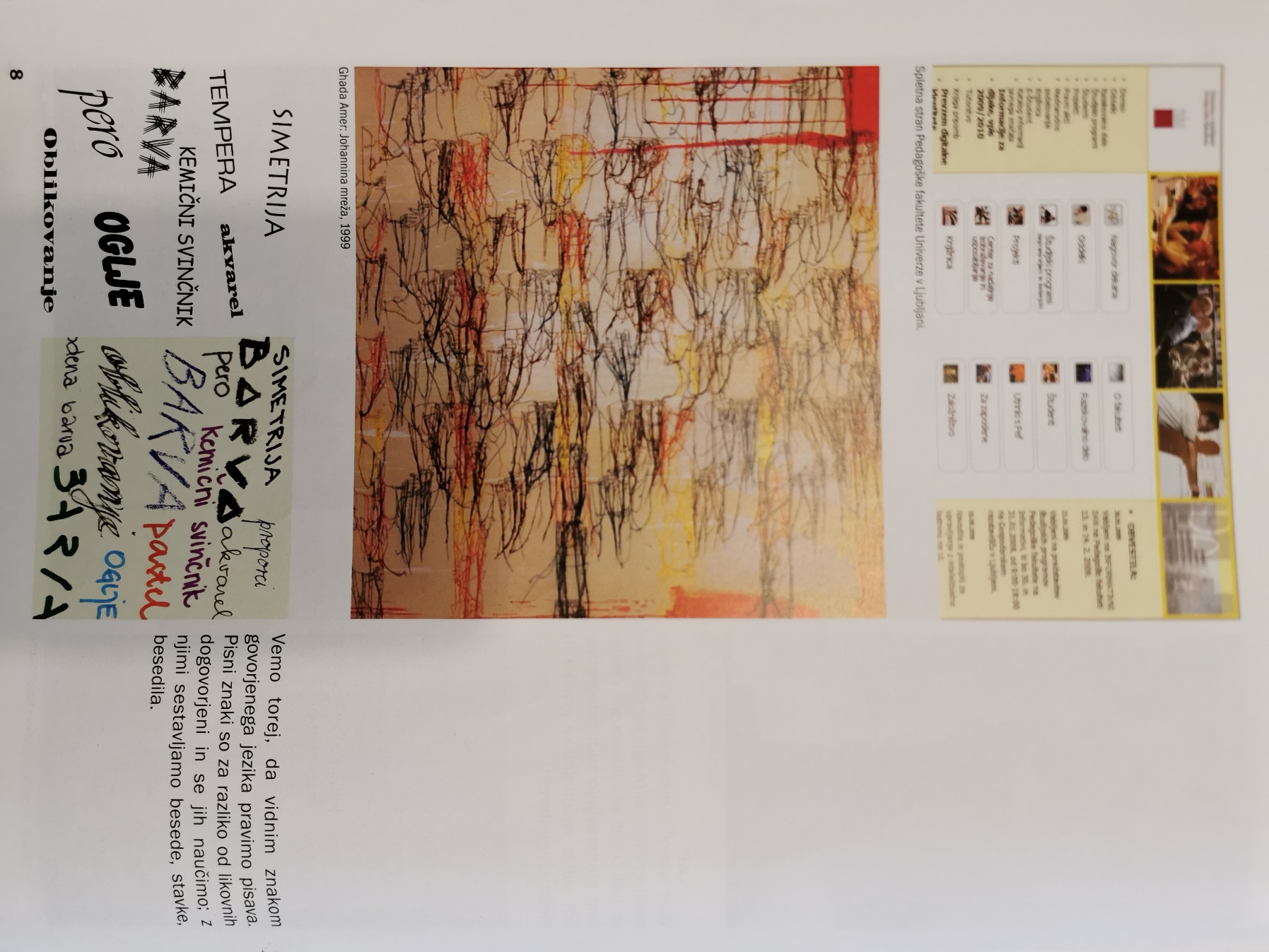 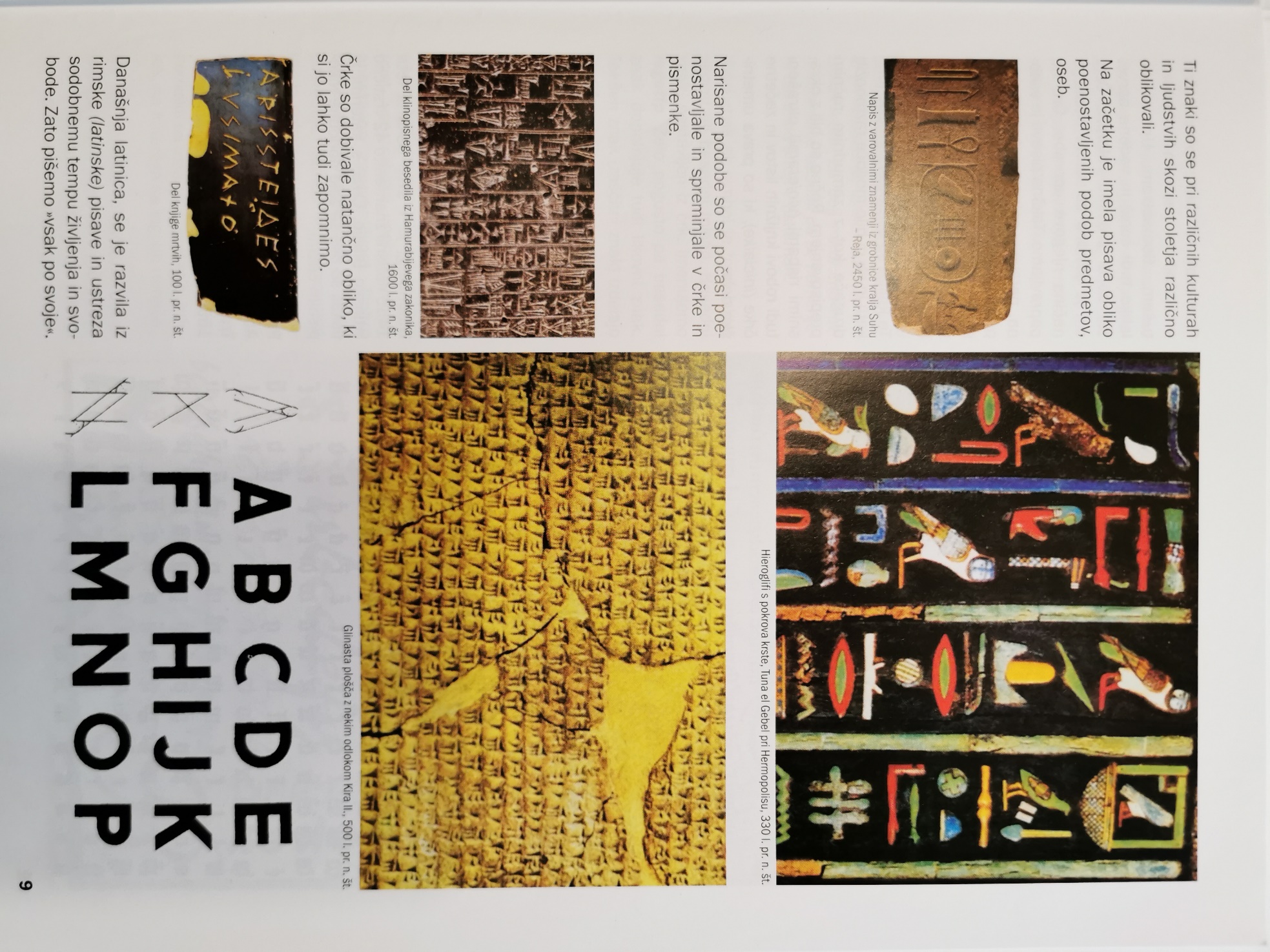 Rokopis, inicialka: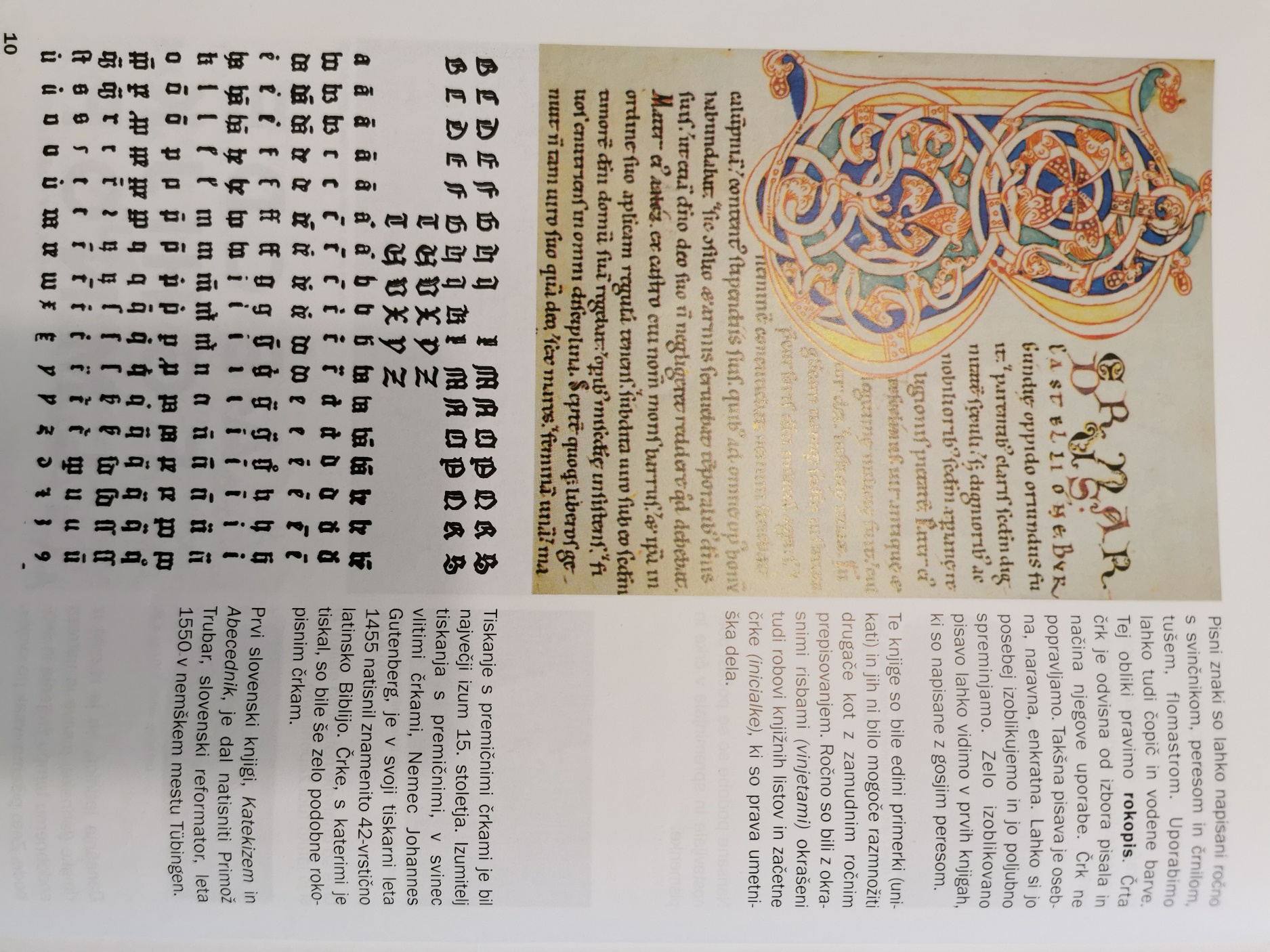 